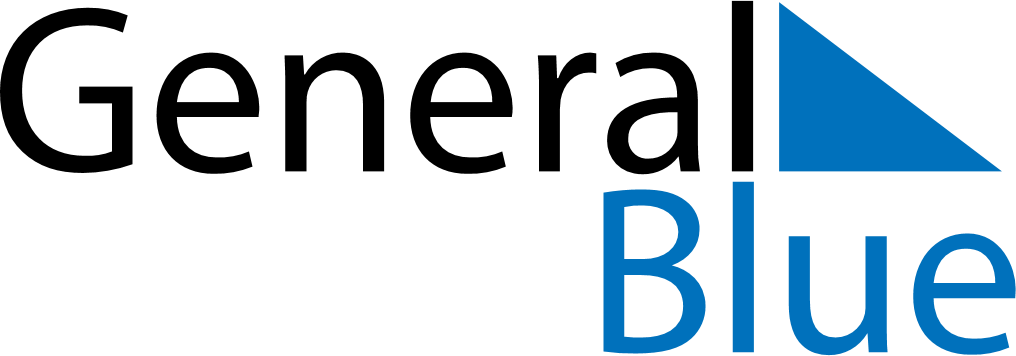 Weekly CalendarOctober 17, 2027 - October 23, 2027Weekly CalendarOctober 17, 2027 - October 23, 2027SundayOct 17SundayOct 17MondayOct 18TuesdayOct 19TuesdayOct 19WednesdayOct 20ThursdayOct 21ThursdayOct 21FridayOct 22SaturdayOct 23SaturdayOct 23My Notes